SULIT												BAHASA MELAYUKertas 1 - PemahamanTahun 1Januari - Mei20191 jamPENTAKSIRAN BILIK DARJAH (PBD) 2019(JANUARI - MEI)TAHUN 1Nama : ………………………………………………………	         Kelas : ………………………BAHASA MELAYUKertas 1 - PemahamanSatu jam lima belas minitJANGAN BUKA KERTAS SOALAN SEHINGGA DIBERITAHUKertas soalan ini mengandungi dua bahagian : Bahagian A dan Bahagian B.Jawab semua soalan.Tiap-tiap soalan dalam Bahagian A diikuti oleh empat pilihan jawapan, iaitu A, B, C, dan D. Bagi setiap soalan, pilih satu jawapan sahaja. Hitamkan jawapan kamu pada kertas jawapan objektif yang disediakan.Jika kamu hendak menukar jawapan, padamkan tanda yang telah dibuat. Kemudian hitamkan jawapan yang baharu.Kertas soalan ini mengandungi 9 halaman bercetakBAHAGIAN A[20 markah]Soalan 1 hingga 10Isi tempat kosong dengan jawapan yang paling sesuai.1.	__________________ baju Azman tertanggal pagi tadi.	A.	Butang				C.	Skru	B.	Kocek					D.	Jarum2.	Ayah membawa kami ke ________________ untuk membeli-belah.	A.	Hotel Avani				C.	Klinik Azhar	B.	Pasar Raya Giant			D.	Masjid Tuanku Mukhriz3.	Aidill dan Fairus berkawan baik. ________________ tinggal sekampung.	A.	Dia					C.	Mereka	B.	Saya					D.	Kami4.	Murid yang ________________ itu dipuji oleh Cikgu Anis.	A.	degil					C.	malas	B.	nakal					D.	rajinSoalan 5 berdasarkan gambar di bawah.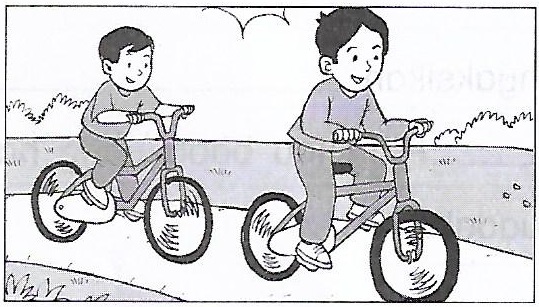 5.	Ridzuan dan Zulhelmi ________________ basikal.	A.	mengayuh				C.	membawa	B.	membonceng			D.	menuntun6.	Air laut itu sangat _______________ kerana mengandungi banyak garam.	A.	pahit					C.	masam	B.	masin					D.	manis7.	Bas itu berhenti _______________ ditahan oleh penumpang.	A.	untuk					C.	apabila	B.	sambil					D.	sebab8.	________________ ibu kamu akan pergi ke Kuala Lumpur?	A.	Siapakah				C.	Manakah	B.	Apakah				D.	BilakahSoalan 9 berdasarkan gambar di bawah.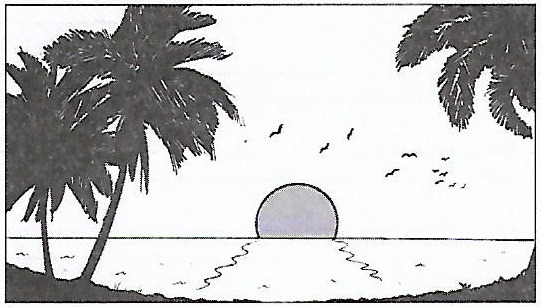 9.	Matahari ________________ di sebelah barat.	A.	terbenam				C.	terhempap	B.	terhempas				D.	terbabas10.	Ibu memegang tangan adik ________________ semasa melintas jalan.	A.	dekat-dekat				C.	rapat-rapat	B.	erat-erat				D.	kemas-kemas11.	Sazali fasih berbahasa Tamil sejak dia kecil lagi.	Pilih perkataan sinonim bagi fasih.	A.	yakin					C.	tegas	B.	petah					D.	gagap12.	Jamilah merupakan peserta terakhir sampai ke garisan penamat.	Pilih perkataan antonim bagi terakhir.	A.	kalah					C.	menang	B.	cemerlang				D.	belakang13.	Pilih simpulan bahasa yang sesuai bagi mengisi tempat kosong.	Puan Syima gembira menyambut kelahiran ______________ sulungnya.	A.	cahaya matahari			C.	cahaya lampu	B.	cahaya bulan			D.	cahaya mata14.	Pilih ayat yang sama maksud dengan ayat yang diberikan.	Ayah minum air kopi di dalam gelas.	A.	Kopi di dalam gelas diminum oleh ayah.	B.	Di dalam gelas ada kopi ayah.	C.	Kopi minum ayah di dalam gelas.	D.	Ayah minum gelas di dalam kopi.15.	Pilih ayat yang betul.	A.	Hoi! Apa khabar?	B.	Ibu tidur pada waktu malam.	C.	Kucing itu menangis kerana sakit.	D.	Bapa rasa lapar selepas makan.Soalan 16 hingga 20Baca petikan di bawah, kemudian jawab soalan-soalan yang berikutnya.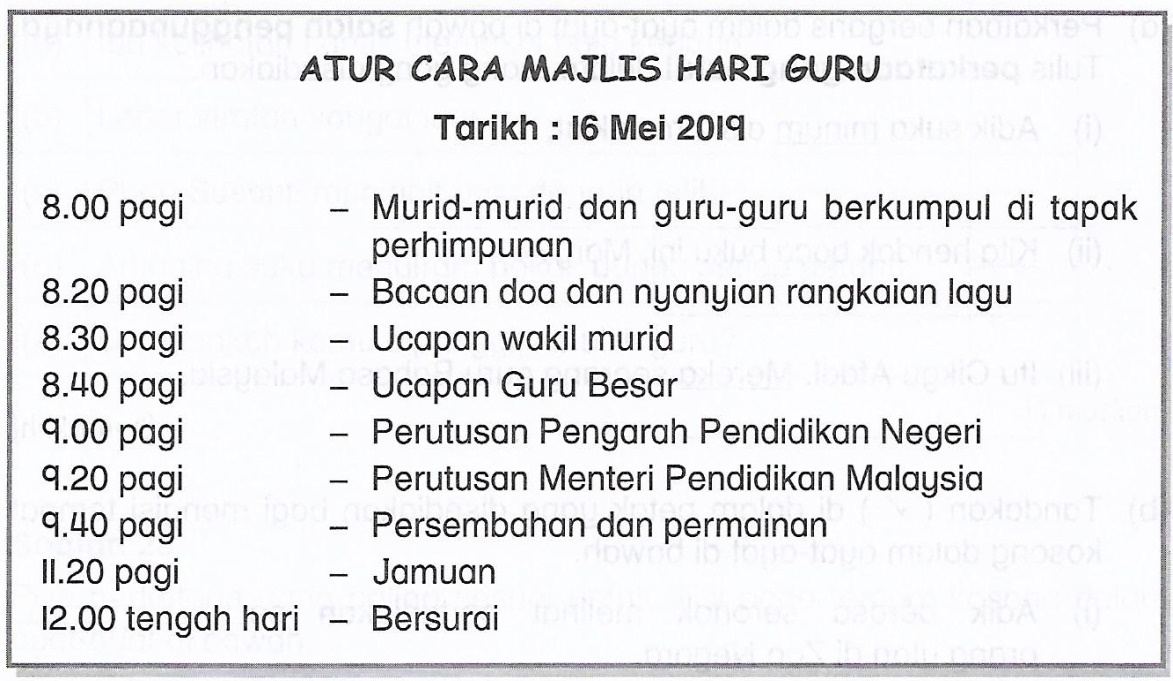 16.	Bilakah sambutan Hari Guru?	A.	16 Mac 2019				C.	16 Mei 2019	B.	16 Jun 2019				D.	16 April 201917.	Di manakah murid-murid berkumpul?	A.	Di tapak perhimpunan		C.	Di dewan	B.	Di kantin				D.	Di bilik sukan18.	Ucapan Guru Besar pada jam?	A.	8.00 pagi				C.	8.30 pagi	B.	8.20 pagi				D.	8.40 pagi19.	Pada jam 12.00 tengah hari murid-murid	A.	jamuan				C.	persembahan	B.	bersurai				D.	berkumpul20.	Perkataan berkumpul dalam petikan bermaksud	A.	berhimpun				C.	bersenam	B.	bersama				D.	berjumpaBAHAGIAN B[30 markah]Soalan 21(a)	Perkataan bergaris di bawah salah penggunaanya. Tulis perkataan yang 	betul.	(i)	Kita hendak baca buku ini, Aini?		_______________	(ii)	Abang suka minum aiskrim.		_______________	(iii)	Itu Cikgu Fairus. Mereka sangat baik.		_______________[3 markah](b)	Tandakan (√) di dalam petak yang disediakan bagi mengisi jawapan.	(i)	Se______________ orang utan sedang bergayut.	- batang (      )	- ekor (      )(ii)	Abang melayari Internet _____________ mendapatkan maklumat.	- untuk (      )		- kemudian (      )[2 markah](c)	Tulis jawapan yang sesuai bagi soalan yang diberikan.	Syafaliza	:	Siapakah nama kamu?	Nurul		:	_______________________________________________________[2 markah](d)	Lengkapkan simpulan bahasa di bawah.	(i)	Cahaya _____________________	(ii)	Kaki ___________________[2 markah]Soalan 22Tandakan (√) pada ayat yang betul dan (X) pada ayat yang salah.[5 markah]Soalan 23Pilih perkataan yang paling sesuai bagi mengisi tempat kosong.(a)	Safura suka _______________________ internet.(b)	Azimah sedang ________________________ sampah.(c)	Ibu leka ________________________ ketupat.(d)	Pentaksiran bilik darjah itu diadakan untuk ____________________ kefahaman 	murid-murid.(e)	Mekanik itu sedang _________________ tayar motosikal yang bocor.[5 markah]Soalan 24Baca petikan di bawah, kemudian jawab soalan-soalan yang berikutnya.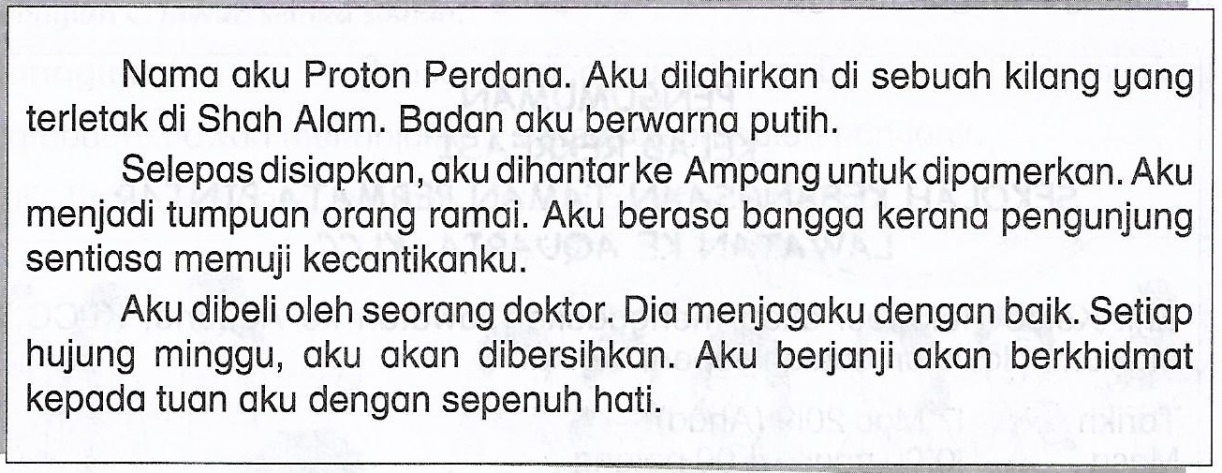 (a)	Siapakah nama ‘aku’?	___________________________________________________________________________	___________________________________________________________________________[2 markah](b)	Di manakah ‘aku’ dilahirkan?	___________________________________________________________________________	___________________________________________________________________________[2 markah](c)	Siapakah yang membeli ‘aku’?	___________________________________________________________________________	___________________________________________________________________________[2 markah]Soalan 25Baca poster di bawah, kemudian jawab soalan-soalan yang berikutnya.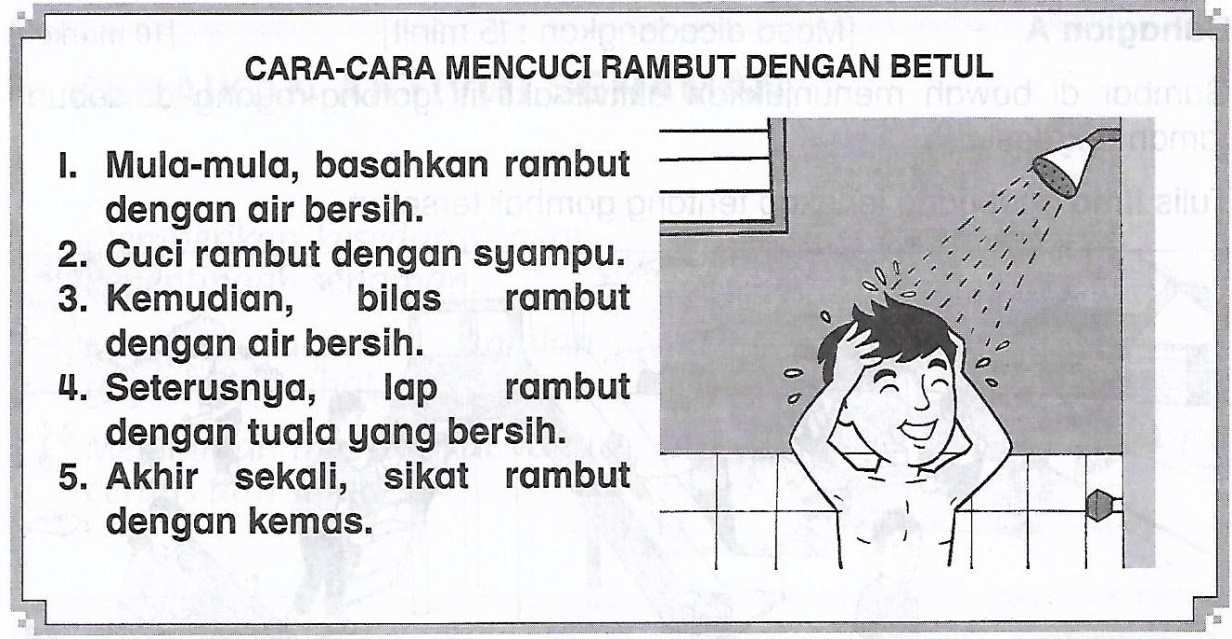 (a)	Apakah langkah pertama mencuci rambut?	___________________________________________________________________________	___________________________________________________________________________[1 markah](b)	Apakah yang perlu kita lakukan selepas membilas rambut?	Selepas membilas rambut, kita perlu _______________________________________	___________________________________________________________________________[2 markah](c)	Pada pendapat kamu, mengapakah kita perlu menjaga rambut?	Pada pendapat saya, kita perlu menjaga rambut supaya ___________________	___________________________________________________________________________[2 markah]Kertas soalan tamatSKEMA JAWAPANBAHAGIAN AABCDABCDABBCDABCADBABAHAGIAN BSoalan 21(a)	(i) Kamu	(ii) makan	(iii) Beliau(b)	(i) ekor	(ii) untuk(c)	Nama saya ialah Nurul.(d)	(i) mata	(ii) bangkuSoalan 22(a)	X(b)	√(c)	X(d)	X(e)	√Soalan 23(a)	melayari(b)	menyapu(c)	menganyam(d)	mengaji(e)	menampalSoalan 24(a)	Nama aku Proton Perdana.(b)	Aku dilahirkan di sebuah kilang.(c)	Aku dibeli oleh seorang doktor.Soalan 25(a)	Basahkan rambut dengan air bersih.(b)	lap rambut dengan tuala bersih.(c)	rambut sihat dan kemas.ISI KANDUNGAN SOALANA)	CARA PENGIRAAN MARKAH:Kertas 1 : Bahagian A (20 markah) + Bahagian B (30 markah)Markah penuh = 50 markah x 2 = 100 markahB)	JULAT MARKAH & TAHAP PENGUASAAN (TP):C)	PENILAIAN OLEH GURU:Kemahiran & Proses (TP 1 hingga TP 6)Sikap & Nilai (TP 1 hingga TP 6)	Kedua-dua elemen di atas akan dinilai oleh guru yang mengajar mata 	pelajaran ini.D)	TAHAP PENGUASAAN KESELURUHAN	Item B dan C dijumlahkan.(a)Leher zirafah sangat luas.(b)Ibu kelihatan cantik.(c)Di manakah kamu dipanggil ke bilik guru?(d)Amelina suka makan air sirap.(e)Suriani menjahit baju dengan teliti.No. SoalanAspek TatabahasaAspek Pemahaman1Kata nama am-2Kata nama khas-3Kata ganti nama diri-4Kata adjektif-5Kata kerja-6Kata adjektif-7Kata hubung-8Kata tanya-9Pengimbuhan-10Kata ganda-11Sinonim-12Antonim-13Simpulan bahasa-14Ayat sama maksud-15Ayat yang betul-16-Pemahaman petikan17-Pemahaman petikan18-Pemahaman petikan19-Pemahaman petikan20-Pemahaman petikan21-(a) Perkataan yang betul21(b) Penjodoh bilangan/Kata hubung-21-(c) Menjawab soalan21(d) Simpulan bahasa22Ayat betul / Ayat salah-23Kata kerja-24-Pemahaman petikan25Pemahaman petikanMarkahTahap Penguasaan (TP)0 - 39TP 140 - 50TP 251 - 60TP 361 - 70TP 471 - 80TP 581 - 100TP 6